Información para las familias de la BURBUJA   1Hola queridas familias:        Les comento cómo se va a trabajar durante esta  semana.   
CUADERNILLO VERDE:
Los chicos llevaron el día viernes 19/03, un cuadernillo para ejercitar el abecedario con una serie de actividades que se trabajarán por día.  Si observan en la TAPA del cuadernillo hay un avioncito con banderines. Sobre esos banderines se deberá pegar una serie de letras  pertenecientes al abecedario (dentro del cuadernillo les adjunté una fotocopia con los banderines que contienen esas  series de la letras.) Todos los días pegarán un banderín y realizarán las actividades que  sólo pertenecen a ese banderín.Por otro lado se subirán clases virtuales por la página del cole. Estas clases deben ser “copiadas” en la carpeta o en en el cuaderno de tareas según se indique.  También se anexó dentro del cuadernillo las fotocopias para esas clases.  La idea es que los chicos no pierdan el ritmo de trabajo y ejerciten escritura.IMPORTANTE: La mayoría no reconoce la letra cursiva, es importante retomarla ya que en el libro hay varias lecturas en este tipo de letras. De igual modo, algunos confunden minúsculas con mayúsculas. A esto apunta el objetivo del cuadernillo.Les comento que los chicos se mostraron muy animosos, dinámicos, divertidos con una actitud muy abierta a las sugerencias, por ahí costo un poquito que cumplieran con algunas condiciones de protocolo como la distancia entre ellos, no tocar los elementos ajenos, etc. Hicieron muy buen uso de sus elementos de higiene, no obstante juegan a tirarse alcohol, se sugiere dialogar con ellos sobre los peligros de esta acción. Al ser un grupo reducido casi que no se presentaron conflictos de relación…Es un placer volver a compartir con ellos las mañanas.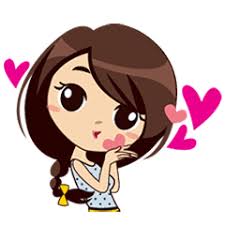                                                                Un abrazo a todos.
                                                                                          Seño Gra.